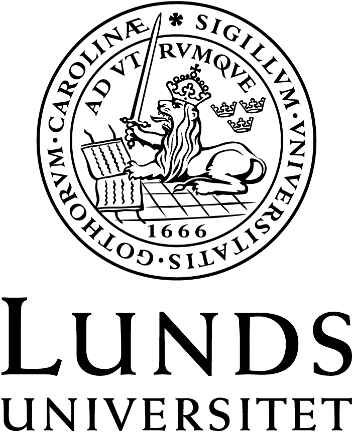 LITTERATURLISTAKINC11, Kinesiska: Nybörjarkurs (30 hp)Chinese: Beginner´s courseFastställd av Lärarkollegium 5 2008-10-20Reviderad av styrelsen för Sektion 5 2022-11-24Obligatorisk litteraturTitlar som distribueras digitalt i samband med kursstart:Bredvidläsning 1-10 (2002). Institutionen för östasiatiska språk. (25 s.)Grundkurs i kinesiska: 初级汉语 (2005/2006). Institutionen för östasiatiska språk. (kapitel 1-15, 248 s.)Grundkurs i kinesiska: Extralektioner 1-4 grammatikindex (2005). Institutionen för östasiatiska språk. (49 s.)Introduktionskurs: Kinesiska på 100 ord (2001). Institutionen för östasiatiska språk. (43 s.)Teckenanalys kap. 1-9: övningar med facit, grammatikindex (2005). Institutionen för östasiatiska språk. (81 s.)Teckenanalys kap. 10-15: övningar med facit, grammatikindex (2005). Institutionen för östasiatiska språk. (95 s.)Svantesson, Jan-Olof (1991). Språk och skrift i Öst- och Sydöstasien. Studentlitteratur. ISBN: 9789144340913 (143 s.) Titlar som finns till försäljning i receptionen vid kursstart:Chen，Qi (2009). Baba he Wo  (Zhongwen Xiao Shujia - Hanyu Fenji Duwu, rumenji). Beijing Language and Culture University Press.  ISBN： 9787561938751 (24s)Chen, Qi (2009). Mama he Wo (Zhongwen Xiao Shujia - Hanyu Fenji Duwu, rumenji). Beijing Language and Culture University Press. ISBN: 9787561938768 (17s)Chen. Qi (2009). Meimei he Wo (Zhongwen Xiao Shujia - Hanyu Fenji Duwu, rumenji). Beijing Language and Culture University Press. ISBN: 9787561938782 (18s)Chen, Qi (2009). Wo Ziji (Zhongwen Xiao Shujia - Hanyu Fenji Duwu, rumenji). Beijing Language and Culture University Press. ISBN: ： 9787561938799 (19s)Chen, Qi (2009). Yeye he Wo (Zhongwen Xiao Shujia - Hanyu Fenji Duwu, rumenji). ISBN： 9787561938775 (20s) (Ovanstående titlar utgör bredvidläsning för delkurserna 1-4).Shi, Dingguo (2008). The Wisdom of Chinese Characters. Beijing Language and Culture University Press. ISBN: 9787561916889. Avser delkurserna 1 och 3.Mao, Yue et al (2017). Biaozhun hanyu huihua 360 ju. (360 Standard Sentences in Chinese Conversations ). Beijing yuyan daxue chubanshe. ISBN: 9787561949641 (164 s.). Avser delkurserna 2 och 4.Övrig obligatorisk litteratur:Ragvald, Lars, Ragvald, Wai-Ling & Björverud, Susanna (2012). Norstedts kinesisk-svenska ordbok. Norstedts. ISBN: 9789113022925Ross, Claudia & Ma, Jing-heng Sheng (2014). Modern Mandarin Chinese Grammar: A Practical Guide. Routledge. ISBN: 9780415827140 (430 s.).Handouts, övningsmaterial etc. till momentet Allmän språklig orientering delas ut under kursens första veckor (c:a 10 s.). Utöver kurslitteraturen tillkommer kompletterande material i form av övningar, bredvidläsningstexter och filmer med gloslistor, som distribueras digitalt (c:a 100 s.).